У  К  Р А  Ї  Н  А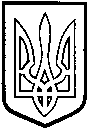 ТОМАШПІЛЬСЬКА РАЙОННА РАДАВ І Н Н И Ц Ь К О Ї  О Б Л А С Т ІРІШЕННЯ №576від 16 січня 2015 року					                 35 сесія 6 скликанняПро фінансування районного методичного кабінету відділу освітирайдержадміністрації у 2015 роціВідповідно до пункту 20 частини 1 статті 43 Закону України «Про місцеве самоврядування в Україні», відповідно до статей 12,  14,  19 Закону України «Про освіту»,  статей 41,  42 Закону України «Про загальну  середню освіту»  (651-14),  статей 25, 26 Закону України «Про дошкільну освіту» (2628-14), з метою  вдосконалення  науково-методичного забезпечення  системи  загальної  середньої та дошкільної освіти в умовах переходу навчальних закладів на новий  зміст,  структуру  і 12-річний термін   здобуття   повної  загальної  середньої  освіти, враховуючи клопотання відділу освіти райдержадміністрації та висновок постійної комісії районної ради з питань бюджету, роботи промисловості, транспорту, зв’язку, енергозбереження, розвитку малого і середнього підприємництва, регулярної політики, районна рада ВИРІШИЛА:1. Передбачити кошти в районному бюджеті на 2015 рік на функціонування районного методичного кабінету відділу освіти райдержадміністрації.2. Зберегти умови оплати праці працівників та утримання районного методичного кабінету відділу освіти райдержадміністрації, що діяли в 2014 році.3. При оптимізації районного методичного кабінету відділу освіти райдержадміністрації протягом року зекономлені кошти направити на розвиток методичної роботи в районі.  4. Відділу освіти райдержадміністрації (Коритчук Д.І.), здійснювати утримання районного методичного кабінету відділу освіти райдержадміністрації в межах обсягу коштів затвердженого районним бюджетом. 5. Контроль за виконанням даного рішення покласти на постійну комісію районної ради з питань бюджету, роботи промисловості, транспорту, зв’язку, енергозбереження, розвитку малого і середнього підприємництва, регуляторної політики (Чорногуз В.А.).Голова районної ради                                          Л.Нароган